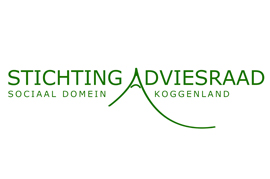 Datum: 16 september 2019,Geachte Adviesraadsleden,Hierbij nodig ik u, mede namens het dagelijkse bestuur, uit voor de vergadering van de Adviesraad Sociaal Domein Koggenland die gehouden zal worden op:AGENDA Opening;Vaststellen van de agenda;Notulen september vergadering;Vervolg Inkooptraject, beleidsmedewerker, mw. R. Cucinelli;Verordening Wmo en Jeugd, beleidsmedewerker, mw. N. Klaver;Conceptbrief Eenzaamheid/Zorgmijders;                   7.  Themagroepen;                   8.  Uit de media;9.   Bijgewoonde activiteiten afgelopen maanden;                  10. Ingekomen post en Mededelingen;                  11. Rondvraag;      12. Sluiting.Met vriendelijke groet,Ronald de Kraaij secretarisStichting Adviesraad Sociaal Domein Koggenland, Noordermeer 11, 1652 PD ZuidermeerTelefoon 0229-561511, e-mail adviesraadsociaaldomeinkoggenl@gmail.comMaandag 7 oktober 2019, aanvang 19.00 uur in het gemeentehuis, Middenhof 2, De Goorn 